Cell StructuresIdentify the cell structures labeled in the following diagrams.Type of Cell: 				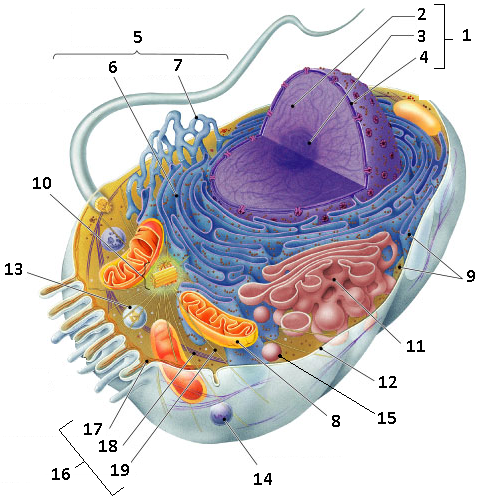  		centriole		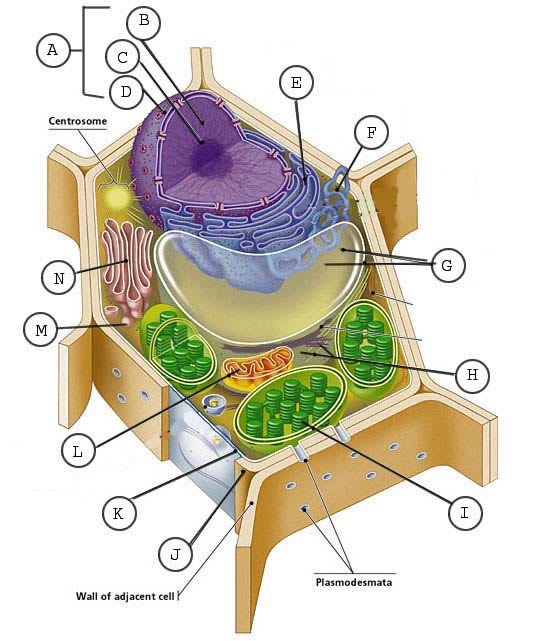  										Type of Cell: 				P/A Cells?OrganelleOrganelleDescription/StructureFunctionNucleusNucleusNuclear Membrane/ EnvelopeNucleusNucleolusNucleusChromatinNucleusChromosomeRibosomesRibosomesEndoplasmic ReticulumRough EREndoplasmic ReticulumSmooth ERVesiclesVesiclesLysosomeVesiclesPeroxisomeGolgi ApparatusGolgi ApparatusMitochondriaMitochondriaCristaeMitochondriaMatrixChloroplastsChloroplastsVacuolesVacuolesCytoplasmCytoplasmCytoskeletonCytoskeletonCell WallCell WallCell MembraneCell Membrane